    Вокально-хоровая работа с                         учащимися старших классов                                                                            Из опыта работы учителя музыки                                                                            МОУ «Средняя школа №36»                                                                            г.о. Саранск                                                                            Муртазиной Н.В.                                                  2019 год                                                 Введение.          В основе хорового пения лежит правильная вокально-техническая культура исполнения. Поэтому  именно работа над певческими навыками есть тот стержень, вокруг которого разворачиваются все остальные элементы учебно-хоровой работы. Педагогические задачи руководителя хора во многом сходны с работой педагога сольного пения, но усложнятся тем, что хормейстер имеет дело с коллективом певцов.         Чтобы обучать пению других, необходимо самому владеть певческим аппаратом, постоянно совершенствовать своё мастерство, быть в певческой форме, уметь в любой момент показать голосом тот или иной штрих, нюанс, прием.           Вокальная работа с академическим хором характеризуется, прежде всего, выработкой такого мелодического звука, правильно оформленного певческого тона, который своей кантиленой, красотой, колоритом волновал бы слушателей, а безупречно ровным звучанием напоминал звук инструмента.             Особое внимание в академическом пении уделяется моменту округления звука, то есть оно дает необходимую ровность голоса по всему диапазону и способствует выявлению эталона правильного певческого звучания голоса.              От степени округления звука зависит окраска, характер звучания голоса. Обычно это достигается путем формирования «открытых» гласных «а», «я», «э», «е», «и», «ы» по образцу «прикрытых». Корректировка «открытых» гласных на манер «прикрытых» осуществляется мысленно.               Например, поем «а», а думаем «о»; поем «и» - думаем «ю»; поем «е» - думаем «ё». Такая мысленная поправка исполнения дает эффект единой окрашенности всех исполняемы гласных. Этим и достигается единая манера в пении, которой должен владеть каждый коллектив.             Цели и задачи вокально - хоровых упражнений.        Овладение участниками хора вокально-хоровой техникой исполнения происходит не только в ходе разучивания репертуара, но и в процессе пения специальных упражнений. Задача этих упражнений заключается в том, чтобы повысить вокально-хоровую технику коллектива.         Целесообразно начинать занятия не просто с распевания хора, а с вокально-хоровых упражнений, каждое из которых имеет конкретную техническую задачу. Постановку нового упражнения предваряет объяснение педагога. Хор должен знать и понимать, для чего дается данное упражнение, почему оно строится так, а не иначе.          Упражнения могут быть самыми различными и преследовать многообразные цели: развивать голос, расширять его диапазон, укреплять дыхание, настраивать на высокую позицию, вырабатывать кантилену, ровность голоса, его подвижность, гибкость, чистоту интонации, развивать гармонический слух, четкость дикции, единую манеру звукообразования, и т. п. Есть упражнения, которые носят комплексный характер, то есть развивают различные навыки одновременно.            Начинать надо с простейших, развивающих элементарные певческие навыки, диапазон которых небольшой, тесситура удобная, темп умеренный, динамика средняя. Не следует переходить к упражнениям большой сложности, не добившись успехов в меньшей.          Никогда не надо начинать упражнения с громкого пения. Гораздо полезнее отрабатывать верный механизм голосообразования на малом звуке и свободном эластичном дыхании.          Упражнения следует тщательно подбирать, чтобы они были разнообразны по музыкальному материалу и техническим задачам; работа над ними должна приносить не только техническую пользу, но и пробуждать ими интерес к хоровому пению.                        Дыхание – основа вокальной техники            Основой вокально-хоровой техники является правильное дыхание. Известно, что даже при наличии хороших голосов хор не выявит всех своих возможностей, если певцы не будут владеть дыхание.             Как же надо добиваться правильного дыхания?                Прежде всего, при пении необходимо стоять или сидеть (во время репетиций) прямо, не сутулясь, без напряжения. Вдох при этом нужно делать быстро, но спокойно, не суетливо, не поднимая плеч.                 При соблюдении этих условий у певца вырабатывается наиболее распространенный и, как показывает практика, правильный прием дыхания. Этот прием, называемый межреберным, заключается в том, что при вдохе воздух, проникая в легкие, нажимает на диафрагму и нижние ребра и раздвигает их.                   После быстрого, но не суетливого вдоха перед началом пения дыхание надо на мгновение задержать. Эта задержка организует певческий аппарат певцов и способствует одновременному началу пения. Задержка дыхания длится одно мгновение и является как бы частью процесса вдоха.                   Выдох при пении нужно делать медленно, экономно, равномерно. Очередное дыхание необходимо брать до того, как запас в легких воздуха будет исчерпан до конца.                   Разумеется, для неопытных певцов одного объяснения будет недостаточно – его надо практически показать, а главное, дать возможность певцам ощутить эффективность этого процесса самим, на своем опыте. Необходимо также научить певцов контролировать правильность дыхания. Рекомендуется простой, общепринятый способ контроля, при котором певец, положив руки на нижние ребра, может явственно ощутить физический  процесс их расширения.                Приведем несколько упражнений на укрепление дыханияМягко, по руке взяв глубокое дыхание «в живот» равномерно, медленно и беззвучно выдохнуть воздух, многократно произнося согласную «ф». При этом воздушная волна как бы мягко бьет в переднюю стенку живота. Все внимание должно быть сосредоточено на глубине дыхании, работе брюшного пресса, сбережении воздуха. Упражнение выполняется при полной физической свободе, мягко, без утрирования.Очень полезно в качестве тренировки заставить певцов почувствовать ощущение беззвучного крика (беззвучно кричать «а»). При этом внимание должно быть сосредоточенно на ощущении диафрагмы: чем сильнее воображаемый крик, тем ощутимее тяжесть на диафрагме.Один звук (например «соль») тянуть на «лю», при этом показывая постепенное усиление звука от р к f, затем следует sp, которое снова приходит к f. И так следует повторить несколько раз, добиваясь эластичного, гибкого звука, он должен тянуться словно «резиновый», «полоскаться» при помощи активной работы стенок диафрагмы живота. Выполнять упражнение следует в медленном темпе, постепенно доводя его до быстрого. Главное – чтобы поющие почувствовали зависимость усиления звука от напряжения мышц живота. Упражнение хорошо тонизирует, помогая быстро обрести ощущение опоры дыхания. Рекомендуется иметь его в частном обиходе и использовать, особенно в тех случаях, когда певцы в силу каких-либо причин перестают петь на опоре.              Примеры вокально – хоровых упражнений.Правильная настройка голоса предусматривает пение близким звуком в высокой позиции на всем диапазоне. С учетом этих обстоятельств даются первые упражнения: пение одиночных выдержанных звуков на слог «си» и «ми», помогающих включить головной резонатор в близком и высоком звучании, а также исполнение нисходящих и восходящих последовательностей (поступенных) из нескольких звуков на сочетаниях слогов «си-я» и «ми-я».          (Пример № 1).Для выработки прикрытого, близкого звука успешно применяется упражнение на одном звуке на слогах tha, the, thi, tho, thu, которые произносятся на западноевропейский манер (кончик языка над корнями верхних зубов).           (Пример № 2).Достижению близкого и высокого звучания способствует сочетание гласных и согласных звуков. Согласные «б», «д», «з», «л», «м», «п», «с», «т», «ц» приближают звук; «н», «р», «г», «к» - удаляют. Высокому звучанию способствуют гласные «и», «е», «ю».Удобно связывать « голову» и «грудь», добиваясь смешанного звукообразования на слогах «лю», «ли», «ду», «ди», «му», «ми», «зу», «зи», а также «tha», «the», «thi», «tho», «thu».Исполняется спокойно, протяжно, на удержанном дыхании. Последний звук тянется на цепном дыхании и снимается по руке. Следить, чтобы все слоги с разными гласными звучали единообразно, округло и в высокой позиции.             (Пример № 3). Первая часть упражнения исполняется non legato с ощущением опоры на диафрагму, вторая часть – legato. Последний звук – унисон – необходимо выстроить и послушать его. Следить, чтобы повторяющийся звук «не падал», а большая секунда звучала широко, чисто.             (Пример № 4).Освоение интонации большой терции, выработка ровного звука на удержанном дыхании. Последний звук исполняется на фермате.  (Пример № 5).Движение мелодии по терциям мажорного трезвучия вверх и вниз помогает отрабатывать гибкость, пластичность, подвижность голоса и чистоту интонации.           (Пример № 6).Исполняется на одном, удержанном дыхании, с ощущением опоры «на живот». Слоги «да», «до», «ре» помогают освободить нижнюю челюсть. Каждую вторую ноту из двух залигованных следует петь мягко, без нажима, как бы ослабляя дыхание.       (Пример№ 7). Выработка навыков подвижности голоса, чистота интонирования гаммаобразной мелодии по звукам мажорного трезвучия вверх и вниз, плавного перехода с одного звука на другой.      ( Пример № 8).Дальнейшая работа над гибкостью и подвижностью голоса. Первая часть упражнения (2 такта) исполняется legato. Следует, чтобы верхний звук, с которого начинается попевка, интонировался чисто, сверху, «без подъезда». Нисходящие звуки не должны терять позиционную высоту. Во второй части следует облегчить исполнение попевки изменением силы звука (p – f – p) соответственно движению мелодии.                  (Пример № 9).   Знакомую попевку мажорного наклонения следует исполнять в подвижном темпе, легко «работая» губами и кончиком языка.     (Пример № 10).Пение полного звукоряда мажорной гаммы сверху вниз, с опорой на дыхании. Слог «дэа» раскрепощает нижнюю челюсть. Начальный звук брать сверху «на себя», «в живот».       (Пример № 11).Исполнение чистой октавы дает возможность поработать над навыками соединения регистров. Верхний звук октавы исполняется на том же опертом дыхании, что и нижний. При этом основание – нижний звук – следует петь «близко», как бы на передних зубах, тогда перестройка на верхний звук будет происходить органично, так как он позиционно будет подготовлен «высоким» исполнением нижнего тона.        (Пример № 12).Чередование legato со  staccato помогает вырабатывать в сочетании ровность, подвижность и легкость голоса. Следить, чтобы восьмые на  staccato  не снимались с дыхания.     ( Пример № 13). Петь вязко, пропуская воздушный «столб» через себя. Следить, чтобы гортань была свободной. Все внимание сосредоточить на мышцах брюшного пресса, который должен регулировать силу звука согласно указанным динамическим оттенкам (чем громче звук, тем больше тяжесть ощущается в области живота).                   (Пример № 14).Упражнение на ровность звука, кантилену и удержанное дыхание, которое берется через 4 такта.      (Пример № 15).Развивает диапазон голоса, его подвижность. Начинать следует с медленного темпа, спокойного пропевания  мелодии legato. Упражнение исполняется на одном дыхании с luft-паузами, легко, на «зевке», в высокой позиции.        (Пример №16).Освоение терцового двухголосия в диапазоне полного мажорного звукоряда. Развитие звукового контроля учащихся.    (Пример № 18).Освоение элементов трехголосия, развитие гармонического слуха. Обратить внимание хористов на интонацию.    ( Пример № 18).                                                       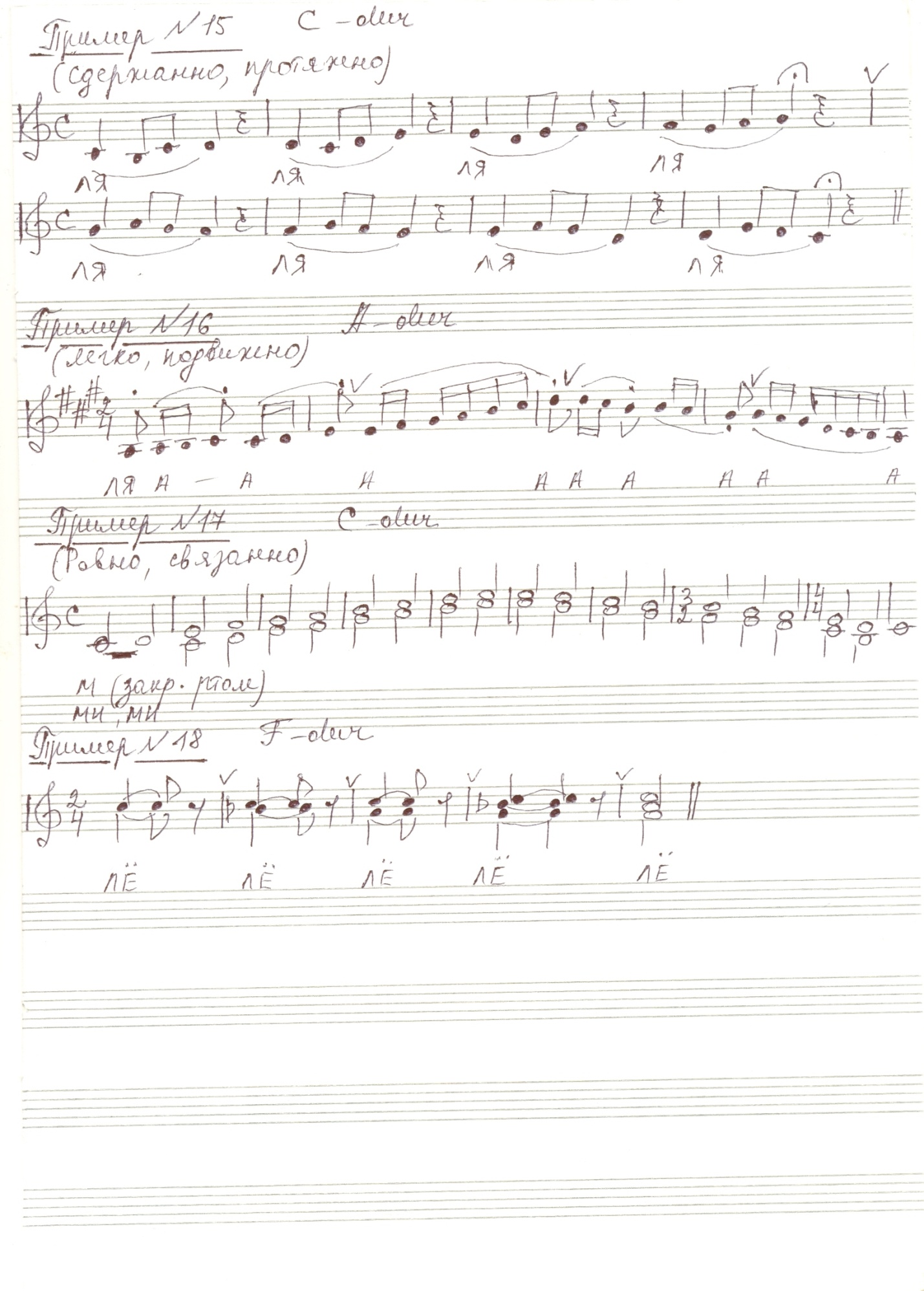 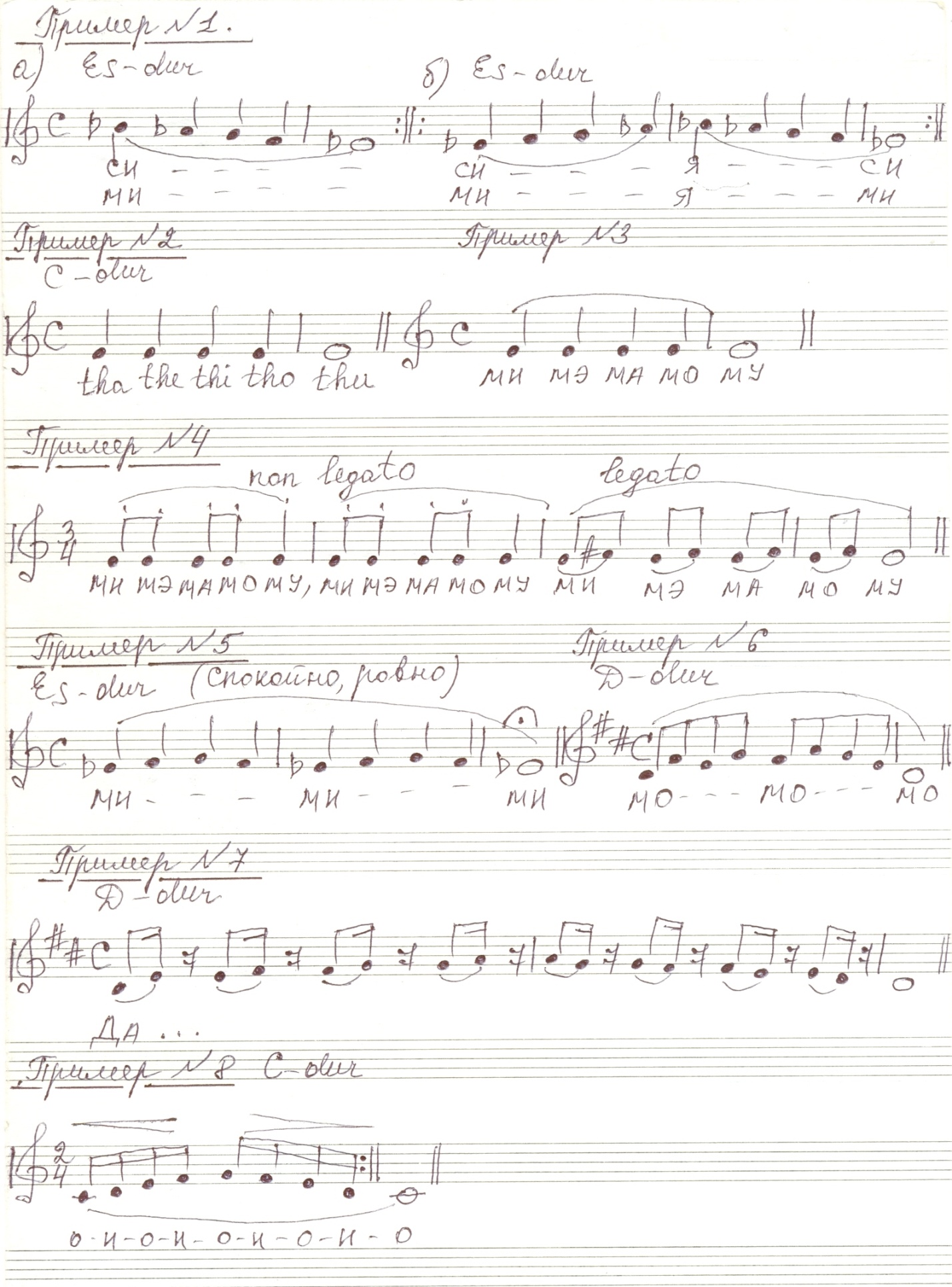 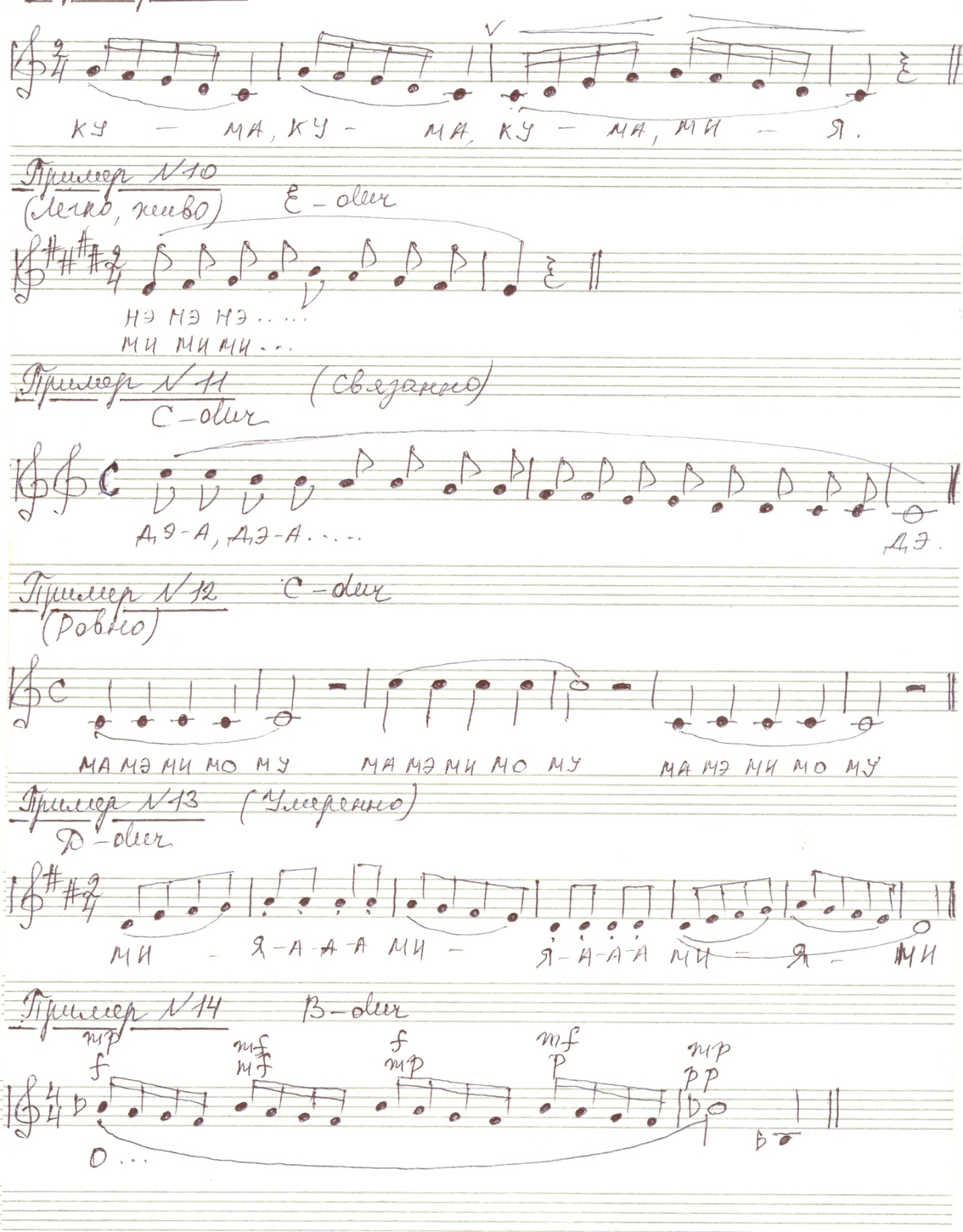 